Protocol veiligheid en gezondheid covid-19 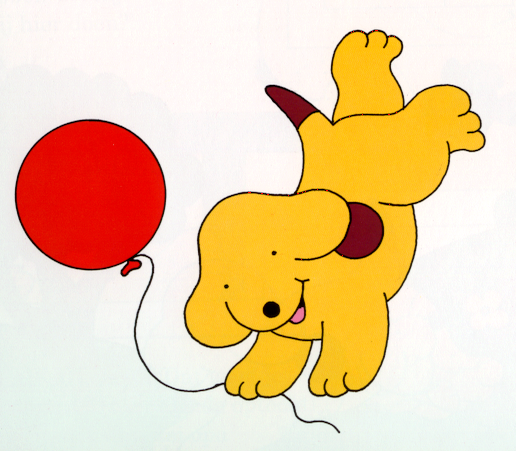 10 mei 2020Algemene noties voorafCommunicatie 1 Algemeen 1.1 Algemene RIVM richtlijn Veiligheidsrisico’s1.2 Fysiek contact1.3 Hygiënemaatregele1.4 Afstand personeel1.5 Thuisblijf regels gezondheid kinderen1.6 Thuisblijf regels gezondheid personeel1.7 Vervoer2 Kinderdagopvang2.1 Algemeen2.2 Breng- en haalmomenten, contact ouders2.3 Tijdens de opvang3 Emotionele veiligheid4. BijlageVanaf 11 mei 2020 gaat de kinderopvang weer open. Om de veiligheid en gezondheid van de kinderen, werknemers en derden (ouders, leveranciers) te waarborgen hebben de Brancheorganisatie Kinderopvang, de Brancheorganisatie Maatschappelijke Kinderopvang, BOinK, Voor Werkende Ouders en FNV in samenspraak met SZW een protocol opgesteld. Dit protocol kan worden aangepast naar aanleiding van ervaring uit de praktijk. Dribbel volgt de richtlijnen uit dit protocol en zal dus eventuele aanpassingen ook doorvoeren. Dit protocol bevat de algemene maatregelen voor de gehele kinderopvangsector. Daarnaast maakt iedere locatie een specifieke uitwerking van dit protocol, waarin de concrete maatregelen en acties voor de locaties beschreven worden. Zowel het algemene protocol als de specifieke uitwerking wordt gecommuniceerd naar de ouders en waar mogelijk naar de kinderen. Algemene noties vooraf Kinderen kunnen vanaf 11 mei weer naar de kinderopvang. De noodopvang blijft bestaan. Hier is afstemming tussen gemeenten, scholen, kinderopvangorganisaties en ouders van belang. Houdt er bij het bieden van noodopvang rekening mee dat de wisselingen tussen groepssamenstelling zoveel mogelijk worden beperkt. In de kinderopvang is 1,5 meter afstand houden gegeven de aard van het werk niet (altijd) mogelijk en wenselijk. Tussen (pedagogisch) medewerkers onderling en tussen (pedagogisch) medewerkers en ouders moet altijd 1,5 meter afstand bewaard worden. Pas zo nodig de beschikbare ruimtes op de locatie hierop aan. Haal- en brengmomenten zijn kort en kinderen worden door één volwassene gebracht. Informatie over een kind kan via digitale weg of telefonisch worden gedeeld. De locaties organiseren de breng- en ophaalmomenten zo dat er 1,5 meter afstand gehouden kan worden. Denk hierbij aan looproutes, eenrichtings routes en het maken van afspraken met ouders over breng- en haaltijden om piekmomenten te voorkomen. In de kinderopvang gelden de kwaliteitseisen zoals opgenomen in de Wet kinderopvang. Vanuit GGD GHOR NL is er een coulance richtlijn opgesteld voor overmachtsituaties als gevolg van corona.In de kinderopvang is men gewend om tewerken volgens (bestaande) strikte hygiëne richtlijnen van het RIVM https://www.rivm.nl/hygienerichtlijnen/kdv-psz-bso  Bespreek de concrete maatregelen en acties die voor de opvanglocatie worden opgesteld met de oudercommissie en/of ouders. Kinderen jonger dan vier jaar kunnen spelenderwijs leren omgaan met maatregelen, zoals handen goed leren wassen en hoesten in de elleboog. Communicatie Dribbel communiceert naar de ouders en kinderen over de algemene en vooral ook over de locatie specifieke maatregelen. Het is, juist ook voor de kinderen, belangrijk dat de nieuwe regels helder en voorspelbaar zijn. Hang deze informatie op in alle locaties en communiceer het via mail en andere communicatiemiddelen, zoals ouder-apps. Informeer ouders/OC en kinderen vooraf over dit protocol (en toekomstige aanpassingen daarvan) zodat dit duidelijk is. De Rijksoverheid communiceert over dit protocol via www.rijksoverheid.nl en www.veranderingenkinderopvang.nl 1 Algemeen1.1 Algemene RIVM richtlijn Veiligheidsrisico’s Nieuwe richtlijn RIVM is het uitgangspunt, aangepast voor de kinderopvangsetting. Specifiek zijn de volgende maatregelen van kracht: Tussen kinderen onderling hoeft geen 1,5 meter afstand bewaard te worden Tussen personeelsleden en kinderen ouder dan 4 jaar moet zoveel mogelijk 1,5 meter afstand bewaard worden Tussen personeelsleden onderling moet altijd 1,5 meter afstand bewaard worden Tussen personeelsleden en ouders moet altijd 1,5 meter afstand bewaard worden Bij meer dan 1 ziektegeval (met ziektebeeld corona) op locatie zal er melding  gedaan worden bij de GGD. Bespreek deze regels met ouders Bij binnenkomst vragen of kinderen klachten hebben en indien ze wel klachten hebben moeten ze naar huis Bij twijfel naar huisKlachten ontwikkelen gedurende de dag ook direct naar huis Fysiek contact Volwassenen houden 1,5 meter afstand van elkaar Iedereen wast zijn/haar handen conform de richtlijn frequent en met water en zeep gedurende ten minste 20 sec. Geen handen schudden Hoesten/niezen in de elleboog Niet aan je gezicht zitten  Hygiënemaatregelen Leef de algemene hygiënevoorschriften van het RIVM zoveel mogelijk na. Denk hierbij aan: Op iedere locatie en in iedere groep ○ Zeep ○ Papieren handdoekjes Maak extra vaak de materialen​ ​schoon waar personeel en kinderen gebruik van maken en de plekken die vaak aangeraakt worden (hotspots). Denk aan persoonlijke hygiëne zoals korte schone nagels en geen nagellak en sieraden dragen. Ventileer meer dan anders. Zorg voor zoveel mogelijk toevoer van buitenlucht. laat mechanische ventilatiesystemen dag en nacht draaien. Schakel centrale luchtrecirculatie ​uit (​Sommige gecentraliseerde luchtbehandelingskasten zijn uitgerust met recirculatie. Door luchtrecirculatie kunnen virusdeeltjes in luchtafvoerkanalen ook weer in een gebouw terechtkomen)​. Stel een of meerdere personeelsleden verantwoordelijk voor de uitvoering van deze hygiënemaatregelen. Voor meer informatie zie de richtlijnen van het RIVM. 1.4 Afstand personeel Houdt altijd 1,5 meter afstand tussen personeelsleden onderling. 1.5 Thuisblijf regels gezondheid kinderen We werken volgens de adviezen en richtlijnen van het RIVM toe Specifiek zijn er de volgende maatregelen van kracht:  Kinderen met de volgende luchtwegklachten blijven thuisNeusverkoudheid HoestenMoeilijk ademen/benauwdheid Kinderen met koorts boven 38 graden Celsius blijven thuis Kinderen mogen pas weer naar de opvang als zij 24 uur geen klachten meer hebben Als iemand in het huishouden van het kind koorts boven 38 graden Celcius en/of benauwdheidsklachten heeft, blijft het kind ook thuis Als iedereen 24 uur geen klachten heeft, mogen de kinderen weer naar de opvang Als iemand in het huishouden van de kinderen getest is voor COVID-19 en positief, moeten kinderen wachten dat die persoon 24 uur klachtenvrij is en dan 14 extra dagen thuisblijven Bij koorts (vanaf 38 graden Celcius) blijft iedereen in het huishouden thuis Kinderen met klachten worden zo mogelijk getest door de GGD met toestemming van ouder(s)/verzorger(s) 1.6 Thuisblijf regels gezondheid personeel Werken in de kinderopvang valt onder één van de cruciale beroepen. Hiervoor gelden de volgende richtlijnen van het RIVM: Personeel met luchtwegklachten en/of koorts boven 38 graden Celsius blijven thuis en worden getest op COVID-19. Als zij 24 uur
klachtenvrij zijn of negatief zijn getest kunnen zij weer aan het werk. Personeelsleden worden getest conform de zorgaanpak. Personeelsleden die in een risicogroep vallen (conform de​ RIVM lijst​) melden dit     bij hun aanspreekpunt; zij mogen niet op de groep werken en gaan in overleg andere werkzaamheden doen vanuit huis of (elders) op de locatie.
Personeelsleden met gezinsleden die in een risicogroep vallen (conform de RIVM lijst), kunnen niet worden verplicht te werken op de groep en gaan in overleg andere werkzaamheden doen vanuit huis of (elders) op de locatie. De werknemer gaat hierover in overleg met bedrijfsarts/behandelaar 1.7 Vervoer Laat personeel, ouders en kinderen gebruik van het OV zoveel mogelijk mijden. 2.  Kinderdagopvang 2.1 Algemeen Vanaf 11 mei mogen kinderen van 0-4 naar de dagopvang. 2.2 Breng- en haalmomenten, contact ouders Organiseer de breng- en haalmomenten van kinderen zo, dat het mogelijk is om 1,5 meter afstand te houden tussen volwassenen. Laat kinderen door één volwassene brengen, dus zonder extra volwassenen of kinderen, die daar geen opvang gebruiken. Haal- en brengmomenten zijn kort. Informatie over een kind kan bijv. via digitale weg of telefonisch om dit niet uitgebreid te hoeven bespreken tijdens het brengen en halen. Ouders van de kinderen die vanaf 16 maart niet meer op de opvang zijn geweest, wordt gevraagd een vragenlijst over hun kind in te vullen. Zo kunnen de pedagogisch medewerkers zich bij het eerste contact richten op het kind en het afscheid nemen. Informatie over het kind over de afgelopen periode is dan al bekend. Beperk het contact tussen kinderen uit verschillende groepen, tussen kinderen en ouders en tussen ouders onderling zoveel mogelijk. Denk hierbij aan: ○ Spreiding in haal- en brengmomenten
○ In etappes brengen van kinderen en/of maximum aantal ouders tegelijk naar        binnen
○ Het aanbrengen van lijnen (of andere afbakening) waarachter ouders moeten wachten
○ Eenrichtingsverkeer: aparte in- en uitgang van de locatie
○ Ouders laten bellen wanneer ze hun kind komen halen en de overdracht plaats laten vinden buiten de groep
Voor iedere locatie is dit maatwerk. Omdat dit voor iedereen een nieuwe situatie is kan het ook zo zijn dat je naar aanleiding van ervaring uit de praktijk je maatregelen nog moet aanpassen. Stem de maatregelen af met de school waar je als locatie mee samenwerkt. Denk er ook over na hoe de overdracht van het (jonge) kind van ouder naar pm’er kan plaatsvinden met inachtneming van de 1,5 meter afstand. De emotionele veiligheid dient bovenal te worden gewaarborgd. Oudere kinderen kunnen bijv. op het plein worden opgehaald 2.3 Tijdens de opvang Tussen personeel en kinderen is het niet nodig om 1,5 meter afstand in acht te nemen. Beperk het contact tussen kinderen uit verschillende groepen Zorg dat de (binnen en buiten) ruimte waar de opvang plaatsvindt het toelaat om 1,5 meter afstand te bewaren tussen volwassenen. Denk hierbij bijv. aan de inrichting van de ruimte of door activiteiten in groepjes (onder begeleiding van 1 pm’er) te doen. 3. Emotionele veiligheid Veel kinderen hebben de afgelopen weken de kinderopvang niet kunnen bezoeken. Zeker jonge kinderen zullen weer moeten wennen. Om de kinderen van de peuterspeelzaal zo goed mogelijk te kunnen begeleiden mbt hun emotionele veiligheid hebben medewerkers een document ontvangen met tips van de pedagogisch coaches. In een locatiespecifieke bijlage zal iedere locatie omschrijven hoe ze zorg dragen voor de emotionele veiligheid van de kinderen. 4 Bijlage:Protocol Veiligheid en Gezondheid Peuterspeelzaal Dribbel – ZandvoortBijlage Protocol Veiligheid en GezondheidPeuterspeelzaal Dribbel – Zandvoort – Covid- 19Toen bekend werd dat de kinderopvang vanaf 11 mei weer open mocht is er nauw overleg geweest met de Oranje Nassauschool. Dit is de basisschool waar Peuterspeelzaal Dribbel gehuisvest is. Om goed op één lijn te zitten met betrekking tot de breng- en haalmomenten is het volgende overeengekomen:1. Breng-haalmomenten:Op alle dagen worden de kinderen van de peuterspeelzaal gebracht nadat de basisschool kinderen gebracht zijn. Dit wordt gedaan in twee groepen om 09.00 uur en om 09.15 uur. De kinderen worden afgezet bij het speeltuintje voor de deur van de basisschool. De ouders komen hier niet. De kinderen worden over het muurtje getild en de PM’er pakt de kinderen vervolgens om deze mee naar binnen te nemen. Dit gebeurt ook tijdens het brengen van de middaggroep en het uitgaan van de ochtendgroep. De peuters komen hierbij niet in contact met de basisschool kinderen. Aan het eind van de dag worden de peuters hier ook weer naar toe gebracht. Bij de breng momenten zijn er voldoende leidsters aanwezig om de kinderen goed op te vangen en stress situaties te voorkomen. De ouders zetten de kinderen af en gaan vervolgens meteen weg. Er is de ouders gevraagd zoveel  mogelijk alleen naar school te komen. De PM’ers nemen de kinderen vervolgens mee naar binnen. Daar doen we de schoenen en jas van de kinderen uit. We laten ze dit zoveel mogelijk zelf doen waar mogelijk. Dan wassen de kinderen eerst bij binnenkomst hun handen en kunnen ze naar binnen gaan. Als de peuters naar binnen gaan zijn alle andere kinderen al in hun klassen dus hier is geen contact met de kinderen van de andere klassen. Op de toiletgroep wordt er door de peuters gebruik gemaakt van 1 peutertoilet. Deze peutertoilet wordt alleen gebruikt door de peuters. Ook bij het naar huis gaan is er een verzamelplaats (het speeltuintje voor de deur) waar geen andere kinderen zijn. De basisschool kinderen zijn al een uur eerder uit dan de peuters.Verder zijn er de volgende maatregelen genomen met betrekking tot:2. Ventilatie van ruimte en binnenkomst in ochtendAls we de klas binnenkomen in de ochtend worden er twee ramen open gezet voor de nodige ventilatie. Ook worden de tafels bij binnenkomst schoongemaakt en wordt de buitendeur een kwartier open gezet. Contact voorwerpen worden schoongemaakt. Het ochtend ritme wordt zoveel mogelijk gewaarborgd. Als het weer goed is proberen we wel wat langer buiten te spelen. 3. Handen wassenVoor het eetmoment wassen alle kinderen en de PM’ers hun handen. Ook na ieder toiletbezoek worden de handen zorgvuldig gewassen. De PM’ers dragen bij het toiletbezoek en het verschonen van de kinderen handschoenen. 4. SchoonmaakGedurende de dag worden meerdere keren alle contactvoorwerpen schoongemaakt met sop (zoals handvaten, stoeltjes, lichtknoppen). Aan het einde van de dag wordt de hele klas en speelgoed waar veel mee gespeeld is zorgvuldig schoongemaakt. Al het speelgoed wat door kinderen vaak in mond genomen wordt ligt momenteel niet in de klas. Dit geldt ook voor verkleedkleding. Deze is tot nader order opgeborgen. We hebben in de klas een afvinklijst opgehangen met daarop de schoonmaak momenten van de contact voorwerpen en het schoonmaken van de klas aan het einde van de dag. Op deze manier waarborgen we deze momenten en kunnen we zien of dit gedurende dag gebeurd is.Er staan in alle ruimtes dozen met handschoenen, handgel, zeep en papieren handdoeken. 5. Waarborgen 1.5 meter PM’ers onderling en oudersWe werken op een dagdeel met maximaal 3 PM’ers. Er is ruimte genoeg om de 1.5 meter onderling te waarborgen. Dit is zowel binnen als buiten geen probleem door voldoende ruimte. Ook de 1.5 meter tot de ouders wordt gewaarborgd. De kinderen worden bij brengen en halen door de ouders over het muurtje gezet en blijven op de stoep staan. De peuters komen dan naar ons toe gelopen. 6. Contact met andere groepenGedurende de ochtend wordt ervoor zorg gedragen dat de peuters niet in contact worden gebracht met andere groepen van de basisschool. Tijdens de breng- en haalmomenten zijn er in overleg tijdsblokken ingesteld zodat er nooit groepen tegelijk gebracht worden. Aangezien we onze eigen buitenspeelplaats hebben zijn hier nooit contact momenten met andere groepen. Tevens wordt er alleen gebruik gemaakt van een eigen peutertoilet waar de andere groepen geen gebruik van maken. 